Examen HAVO     	HogerAlgemeen Voortgezet Onderwijs20 02Tijdvak 2Woensdag 19 juni13.30 –16.30 uurAls bij een vraag een verklaring, uitleg, berekening of afleiding gevraagd wordt, worden aan het antwoord meestal geen punten toegekend als deze verklaring,uitleg, berekening of afleiding ontbreekt.Voor dit examen zijn maximaal 83 punten te behalen; het examen bestaat uit 35 vragen. Voor elk vraagnummer is aangegeven hoeveel punten met een goed antwoord behaald kunnen worden.Geef niet meer antwoorden (redenen,voorbeelden e.d.) dan er worden gevraagd.Als er bijvoorbeeld twee redenen wordengevraagd en je geeft meer dan twee redenen, dan worden alleen de eerste twee in debeoordeling meegeteld.200028  23	BeginZuurstofvoorzieningIn een bemand ruimtevaartuig moet zuurstof worden meegenomen of een stof waaruit zuurstof gemaakt kan worden.Kaliumsuperoxide (KO2) is een vaste stof die bij ontleding zuurstof levert.Kaliumsuperoxide bestaat uit K + ionen en O2 -- ionen.2p	1 □	Hoeveel protonen en hoeveel elektronen bevat een O2 -- ion?Noteer je antwoord als volgt:aantal protonen: …aantal elektronen: …Bij de ontleding van kaliumsuperoxide ontstaan zuurstof en kaliumoxide. Per dag verbruikt een astronaut gemiddeld 1,5 kg zuurstof.3p	2 □	Geef de reactievergelijking voor de ontleding van kaliumsuperoxide.4p	3 □	Bereken hoeveel kg kaliumsuperoxide nodig is om een astronaut tijdens een ruimtereis van 30 dagen van zuurstof te voorzien.Carolien heeft gelezen dat het gebruik van kaliumsuperoxide een bijkomend voordeel heeft.Het kaliumoxide dat ontstaat, reageert met het uitgeademde koolstofdioxide. Bij deze reactie ontstaat kaliumcarbonaat.Carolien wil met een proefje aantonen dat kaliumoxide met koolstofdioxide reageert. Tussen kaliumoxide en kaliumcarbonaat kan Carolien geen verschil zien, want het zijn beide witte vaste stoffen.2p	4 □	Beschrijf een proefje waarmee Carolien kan aantonen dat kaliumoxide reageert metkoolstofdioxide. Vermeld daarbij de gebruikte stoffen, de handelingen en de waarneming die gedaan wordt als kaliumoxide inderdaad met koolstofdioxide reageert.HalonenStof A behoort tot de zogenoemde halonen.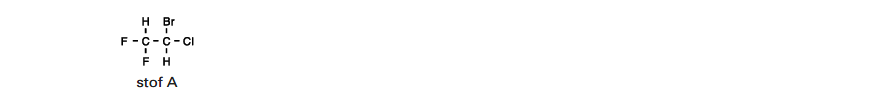 Om de halonen van elkaar te onderscheiden kan men gebruik maken van een triviale naam die bestaat uit het woord HALON gevolgd door 4 cijfers.2p	5 □	Geef deze triviale naam van stof A. Gebruik daarbij informatie uit Binas-tabel 103A. Noteer je antwoord als volgt:Stof A: HALON- . . . .3p	6 □	Geef de systematische naam van stof A.Er zijn nog vier stoffen die dezelfde molecuulformule hebben als stof A.4p	7 □	Geef de structuurformules van deze vier isomeren van stof A.ChitineAfval blijkt soms waardevolle verbindingen te bevatten. Zo bestaan garnalendoppen en kreeftenschalen voor een groot deel uit chitine, een biopolymeer met opmerkelijkeeigenschappen. In Japan, waar veel schaaldieren worden gegeten, worden chitine en het daarvan afgeleide chitosan in allerlei producten verwerkt.Chitine is een voorbeeld van een polysacharide. Een deel van de structuurformule van een chitinemolecuul staat vereenvoudigd weergegeven in Binas-tabel 67A.Chitine is opgebouwd uit één soort monosachariden.2p	8 □	Geef de structuurformule van dit monosacharide. Geef de ringstructuur op dezelfde manier weer als in Binas-tabel 67A is gedaan.2p	9 □	Geef de molecuulformule van dit monosacharide.De garnalendoppen en kreeftenschalen bestaan naast chitine voornamelijk uitcalciumcarbonaat en eiwitten. De winning van chitine begint met het malen van de garnalendoppen en kreeftenschalen.In een reactor worden de eiwitten uit het poeder volledig gehydrolyseerd.Bij de volledige hydrolyse van de eiwitten ontstaan stoffen zoals alanine en glycine.3p  10 □	Geef de naam en de algemene structuurformule van de groep stoffen, waartoe alanine en glycine behoren.Noteer je antwoord als volgt:naam groep stoffen: ...algemene structuurformule: …Na verwijdering van de bij de hydrolyse ontstane stoffen en van het calciumcarbonaat houdt men zuiver chitine over.De chitine wordt door toevoeging van een overmaat geconcentreerd natronloog omgezet in chitosan. Deze reactie kan schematisch als volgt worden weergegeven:chitine   +   hydroxide-ionen   →   chitosan   +   ionen XEen deel van de structuurformule van een chitosanmolecuul staat hieronder vereenvoudigd weergegeven: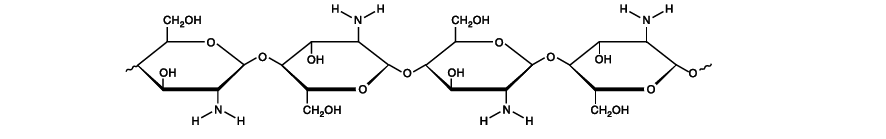 2p  11 □	Geef de structuurformule van het ion X.Afvalwaterzuiveringtekst- fragment1	Veel industrieel afvalwater bevat verdund zwavelzuur. Meestal wordt dit afvalwater2	gezuiverd door toevoeging van kalk (calciumhydroxide). Bij de reactie die optreedt slaat3	het sulfaat (SO4 ) als gips neer. Dit is een eenvoudig proces, dat weinig investering4	vereist. Het wordt al tientallen jaren toegepast. Het produceert water met een5	voorspelbare kwaliteit. De behandeling met kalk levert echter een grote hoeveelheid6	“drab” op waaruit het water moeilijk verwijderd kan worden. De kosten hiervoor zijn7	relatief hoog. Voorts is het effect van de behandeling met kalk relatief klein, daar de8	sulfaatconcentratie niet onder 1500 mg per liter gebracht kan worden. Aan lozing van9	sulfaathoudend afvalwater worden steeds strengere eisen gesteld. In de Verenigde10	Staten is voorgesteld dat de sulfaatconcentratie in gezuiverd water maximaal11	500 mg per liter mag zijn.12	Het zogenoemde THIOPAQ-proces voor het verwijderen van sulfaat is een nieuw13	biologisch proces waarbij sulfaat onder invloed van bacteriën in twee stappen wordt14	omgezet in zwavel. Het volume van de hierbij geproduceerde zwaveldrab is 6 tot 1015	maal kleiner in vergelijking met de ontstane drab bij de behandeling met kalk. Verder16	kunnen sulfaatconcentraties lager dan 500 mg per liter worden bereikt.17	Het THIOPAQ-proces vindt in twee afzonderlijke bioreactoren plaats. Vanuit een18	mengtank wordt het afvalwater in de eerste reactor geleid. Hier wordt een reductor19	(CH2O) toegevoegd die het sulfaat omzet in sulfide. Vervolgens wordt in de tweede20	reactor met behulp van zuurstof het sulfide omgezet in zwavel. Daarna wordt in een21	scheidingsruimte de vaste zwavel afgescheiden. Een deel van de licht basische22	vloeistofstroom die overblijft na verwijdering van de zwavel, wordt gerecirculeerd om de23	inhoud van de mengtank te neutraliseren. De rest van deze vloeistof wordt geloosd. De24	afgescheiden zwavel wordt door de chemische industrie gebruikt als grondstof.naar: www.paques.nl/tech/water2.htmToevoegen van kalk (calciumhydroxide) aan industrieel afvalwater dat verontreinigd is door zwavelzuur, heeft twee functies. De hydroxide-ionen neutraliseren het zuur en decalciumionen slaan neer met de sulfaationen. De vaste stof (de regels 2 en 3) die hierbij ontstaat, is een hydraat.2p  12 □	Geef de formule van dit hydraat. Maak hierbij gebruik van tabel 103A uit Binas.Het is niet mogelijk om met behulp van calciumhydroxide alle sulfaationen uit hetafvalwater te verwijderen. Zelfs bij gebruik van overmaat kalk blijft toch nog een relatief grote hoeveelheid opgelost sulfaat in het afvalwater over.1p  13 □	Noem een gegeven uit Binas waaruit dit afgeleid kan worden.De vergelijkingen van de halfreacties die in de eerste reactor (reactor 1) plaatsvinden (de regels 18 en 19) kunnen als volgt worden weergegeven:Oxidator: 	SO4 2–   +   8 H+   +    8 e --   →   S2–   +   4 H2OReductor: 	CH2O  +   H2O   →   CO2   +   4 H+  +   4 e --3p  14 □	Geef de vergelijking van de totale redoxreactie die in reactor 1 plaatsvindt.2p  15 □	Geef van de redoxreactie die in de tweede reactor plaatsvindt (de regels 19 en 20) de vergelijkingen van de halfreacties. Noteer je antwoord als volgt:halfreactie reductor: … halfreactie oxidator: …1p  16 □	Noem een scheidingsmethode die geschikt is om de zwavel af te scheiden (regel 21).blokschemaHet totale THIOPAQ-proces (de regels 17 tot en met 24) kan in een blokschema wordenweergegeven. Hieronder is een deel van dit blokschema weergegeven. De reactoren 1 en 2, de scheidingsruimte en de stofstromen zijn aangegeven. Op de plaatsen A, B, C, D en Eontbreken de namen van de volgende stofstromen:koolstofdioxide, licht basisch sulfaatarm water, reductor (CH2O), zwavel, zuurstof.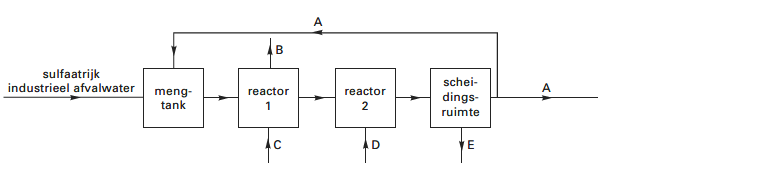 3p  17 □	Welke naam hoort bij welke letter in het blokschema?Noteer je antwoord als volgt:A = … B = … C = … D = … E = …Het THIOPAQ-proces wordt toegepast bij een fabriek in Emmen die kunstvezelsproduceert. De installatie verwerkt per uur 40 m3 afvalwater dat 2,0 g sulfaat per liter bevat. Hierbij wordt per uur 60 kg sulfaat uit het afvalwater verwijderd.2p  18 □	Bereken hoeveel massaprocent van het sulfaat uit het afvalwater van de fabriek in Emmen wordt verwijderd met behulp van het THIOPAQ-proces.3p  19 □	Bereken hoeveel kg zwavel per uur ontstaat bij de zuivering van het afvalwater van de  fabriek in Emmen. Neem aan dat al het verwijderde sulfaat wordt omgezet in zwavel.Een nieuw te bouwen fabriek zal als afvalwater verdund zwavelzuur produceren. De directie wil een keuze maken uit de twee zuiveringsprocessen die in het tekstfragment wordengenoemd. Beide processen hebben zowel voor- als nadelen.1p  20 □	Geef aan de hand van gegevens uit de tekst een argument om te kiezen voor het kalkproces.2p  21 □	Geef aan de hand van gegevens uit de tekst twee argumenten om te kiezen voor het THIOPAQ-proces.CO-detectorBij onvoldoende luchttoevoer kan bij verbranding van aardgas het giftige koolstofmono-oxide ontstaan.3p  22 □	Geef de vergelijking voor de onvolledige verbranding van methaan. Neem daarbij aan dat  hierbij uitsluitend koolstofmono-oxide en water ontstaan.Om vergiftiging door koolstofmono-oxide te voorkomen, zijn verschillende CO-detectorenontwikkeld. In het onderstaande tekstfragment wordt de werking van zo’n detector uitgelegd.tekst- fragmentCO-detector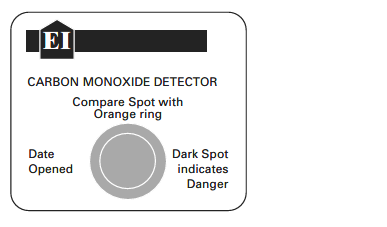 Deze CO-detector bestaat uit een stukje plastic waarop een hoeveelheid oranje kristallen isgeplakt. Daar omheen is een ring afgedrukt  metdezelfde oranje kleur. De oranje kristallen worden donker wanneer koolstofmono-oxide aanwezig is. Het is de bedoeling om deze detector naast b.v.een geiser te plakken.De formule van de stof met de oranje kleur isPdCl2 . 2H2O. In aanwezigheid van CO treedt een redoxreactie op waarbij het donkergrijzepalladium (Pd) ontstaat:CO   +   PdCl2 . 2H2O   → CO2   +   Pd   +  2 HCl   +   H2OIn de kristallen is ook een hoeveelheid koper(II)chloride aanwezig. Wanneer de detector weer in aanraking komt met lucht waarin geen koolstofmono-oxideaanwezig is, reageert het koper(II)chloride met het palladium. Daarbij ontstaato.a. koper(I)chloride:Pd   +   2 CuCl2 . 2H2O   →   PdCl2 . 2H2O   +   2 CuCl   +   2 H2OKoper(I)chloride reageert tenslotte met zuurstof uit de lucht, waarbij het koper(II)chloride wordt teruggevormd:2 CuCl   +   2 HCl   +   3 H2O   +   ½ O2    →   2 CuCl2 . 2H2Onaar: Education in ChemistryDe reactie van CO met PdCl2 . 2H2O is een redoxreactie waarbij de palladiumdeeltjes van lading veranderen.2p  23 □	Bepaal aan de hand van de ladingsverandering of de palladiumdeeltjes in PdCl2 . 2H2O bij deze reactie oxidator of reductor zijn.Noteer je antwoord als volgt:de lading van de palladiumdeeltjes in PdCl2 . 2H2O voor de pijl: … de lading van de palladiumdeeltjes in Pd na de pijl: …de palladiumdeeltjes in PdCl2 . 2H2O zijn dus ...Door het optellen van de drie reactievergelijkingen uit het tekstfragment is het mogelijk één vergelijking af te leiden voor het totale proces dat in de detector heeft plaatsgevonden.3p  24 □	Geef de vergelijking van het totale proces dat in de detector heeft plaatsgevonden.De CO-detectie met de palladiumchloridekristallen geeft geen informatie over deconcentratie van koolstofmono-oxide. Er zijn ook apparaten waarmee de concentratie wel kan worden gemeten.Een bepaald type apparaat om de concentratie van koolstofmono-oxide te bepalen, maaktgebruik van een elektrochemische cel. Wanneer de lucht koolstofmono-oxide bevat, vinden in deze cel de volgende twee halfreacties plaats:bij elektrode A: 	CO   +   H2O   →   CO2   +   2 H+  +   2 e --bij elektrode B: 	O2   +   4 H+   +   4 e --    →  2 H2ODoor het optreden van deze halfreacties ontstaat een elektronenstroom.2p  25 □	Loopt de elektronenstroom van elektrode A naar elektrode B of van elektrode B naar elektrode A? Geef een verklaring voor je antwoord.De concentratie van koolstofmono-oxide bepaalt de grootte van de elektronenstroom. Daardoor kan op het apparaat de concentratie worden afgelezen.In een bepaalde garage geeft het apparaat aan dat de concentratie van koolstofmono-oxide0,37 mmol m -3	is.2p  26 □	Is de MAC-waarde voor koolstofmono-oxide in deze garage overschreden? 	Geef een verklaring voor je antwoord.RubberIn de chemische industrie wordt ethanol gebruikt als grondstof voor de productie van1,3-butadieen. Wanneer ethanoldamp bij ongeveer 450 °C in contact gebracht wordt met een mengsel van aluminiumoxide en zinkoxide, treedt de volgende evenwichtsreactie op:2 C2H5OH    ⇄    C4H6   +   2 H2O   +   H21p  27 □	Welke functie heeft het mengsel van aluminiumoxide en zinkoxide?3p  28 □	Geef de evenwichtsvoorwaarde voor bovenstaand homogeen evenwicht.Bij een experiment wordt uitgegaan van 80 mol ethanoldamp. In het evenwichtsmengsel blijkt 9,0 mol 1,3-butadieen aanwezig te zijn.2p  29 □	Bereken hoeveel procent van het ethanol is omgezet.Men gebruikt 1,3-butadieen als grondstof voor een soort rubber.Samir vraagt zich af of in dit rubber nog dubbele bindingen aanwezig zijn.3p  30 □	Beschrijf een proefje waarmee Samir kan onderzoeken of in dit rubber dubbele bindingen aanwezig zijn. Vermeld daarbij de gebruikte stoffen, de handelingen, de mogelijkewaarneming(en) en de conclusies die uit de waarneming(en) getrokken kunnen worden.Let op: de laatste vragen van dit examen staan op de volgende pagina.BetadineIn de loop van de tijd zijn verschillende middelen ontwikkeld om wonden te ontsmetten. Een bekend middel is Betadine, een bruin gekleurde vloeistof.Het werkzame bestanddeel van Betadine is povidonjood, dat in deze opgave wordtweergegeven met PVD-I2. Dit is een zogenoemd complex waarin het jood gebonden is aan het polymeer polyvinylpyrrolidon (PVD). Een stukje uit het midden van destructuurformule van polyvinylpyrrolidon kan als volgt worden weergegeven: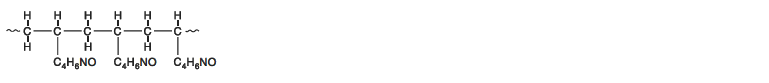 figuur 12p  31 □	Geef de structuurformule van het monomeer waaruit polyvinylpyrrolidon is opgebouwd.Gebruik hierbij de notatie C4H6NO zoals in figuur 1.De werking van-Betadine berust op geleidelijk uit povidonjood vrijkomend jood dat geenpijn veroorzaakt bij contact met de huid. In de oplossing heeft zich het volgende evenwicht ingesteld:PVD - I2   ⇄   PVD   +   I22p  32 □	Geef aan wat hier bedoeld wordt met evenwicht.Dionne heeft een experiment uitgevoerd om het aantal gram jood te bepalen dat aanwezig is in een druppelflesje (30 mL) Betadine. Zij heeft bepaald hoeveel druppels Betadine nodigzijn om precies 10,0 mL 0,015 M natriumthiosulfaat (een oplossing waarin Na en S2O3 2-ionen voorkomen) om te zetten. Bij deze bepaling reageren de S2O3 2-  ionen met I2 .   Povidon-jood reageert niet met een natriumthiosulfaatoplossing. Toch wordt bij het experiment van Dionne de totale hoeveelheid jood in Betadine bepaald, zowel dehoeveelheid die gebonden is in PVD-I2 als de hoeveelheid die ongebonden is.2p  33 □	Leg dit uit aan de hand van het gegeven evenwicht.Het blijkt dat 63 druppels Betadine nodig zijn om precies 10,0 mL 0,015 Mnatriumthiosulfaat om te zetten. Dionne heeft ook bepaald dat 58 druppels Betadine een volume hebben van 2,0 mL.De reactie tussen I en de oplossing met S2O3 2- ionen is een redoxreactie.3p  34 □	Geef de vergelijkingen van de halfreacties en de totaalvergelijking van deze redoxreactie.4p  35 □	Bereken, met behulp van de resultaten van Dionne, het totale aantal gram jood in 30 mL Betadine.  Einde 